О внесении изменений  и дополнений в Постановление  от 15.01.2019 года № 23 п «О мерах по реализации решениясессии Алданского районного Совета депутатов от 27.12.2018 г. № 4-5 «О бюджете муниципального образования «Алданский район» на 2019 год и плановый период 2020- 2021 годов»» В соответствии с Бюджетным кодексом Российской Федерации, решением сессии Алданского районного Совета депутатов от 26.12.2018г. № 4-5 «О бюджете муниципального образования «Алданский район» на 2019 год и плановый период 2020 и 2021 годов»,  постановляю:	1. Внести изменения и дополнения в постановление  от 15.01.2019 года № 23 п «О мерах по реализации решения сессии Алданского районного Совета депутатов от 27.12.2018 г. № 4-5 «О бюджете муниципального образования «Алданский район» на 2019 год и плановый период 2020- 2021 годов, изложив пункт 10.5 в следующей редакции:- Запретить оплату за счет средств бюджета муниципального образования «Алданский район» за питание участников семинаров, совещаний и мероприятий республиканского и местного значения, а также ведомственных мероприятий, за исключением питания в соответствии с утвержденными нормами:* детей, студентов, инвалидов, ветеранов труда и тыла, ветеранов войны,* спортсменов, тренеров, участвующих в спортивных мероприятиях, включенных в единый календарный план спортивных мероприятий.* участников межрегиональных мероприятий, проводимых в соответствии с Планом работы Администрации муниципального образования «Алданский район»	2. Действие настоящего постановления распространяется на правоотношения, возникшие с 1 января 2019г.	3. Настоящее постановление разместить на официальном сайте муниципального образования «Алданский район».	      4. Контроль за исполнением настоящего возложить на Дудникова Александра Александровича – заместителя главы по экономике и финансам администрации МО «Алданский район»..Глава  района                                                                                       С.Н. ПоздняковПлахотникова Светлана Николаевна65555(130)Исполнитель: Плахотникова Светлана Николаевна - начальник    Финансового управления Соответствует федеральному, республиканскому законодательству и муниципальным нормативным правовым актам МО «Алданский район».                               2018г.                                                                                                                                            (подпись)Ответственный за осуществление контроля над исполнением: Дудников Александр Александрович - заместитель главы по экономике и финансам администрации МО «Алданский район».Ознакомлен:«       »                               2019г.                                                                (подпись)РЕСПУБЛИКА  САХА (ЯКУТИЯ) АДМИНИСТРАЦИЯ МУНИЦИПАЛЬНОГО  ОБРАЗОВАНИЯ«АЛДАНСКИЙ  РАЙОН»ПОСТАНОВЛЕНИЕ  №                     от                         2019г.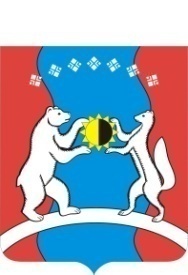 САХА ӨРӨСПҮҮБҮЛҮКЭТЭ«АЛДАН  ОРОЙУОНА»МУНИЦИПАЛЬНАЙТЭРИЛЛИИДЬАһАЛТАТАУУРААХ